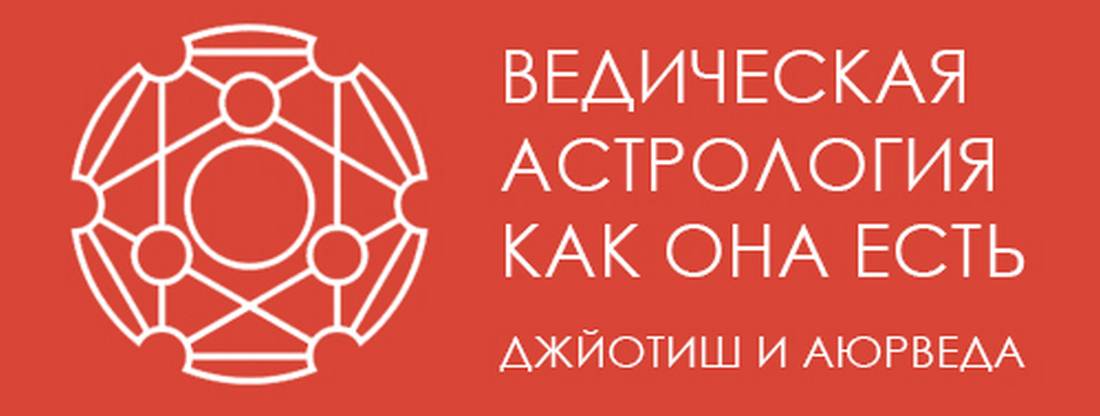 Данные для Вашего гороскопаВ этих графах напишите точные события, которые происходили в Вашей жизни, с точностью до дня, если известно, то можно написать время события. Если точное время событий неизвестно, то напишите приблизительное, например, начало месяца, середина или конец, лето, весна и т.д. Эти данные очень важны для определения Вашего точного времени рождения. Для более точного определения времени рождения необходимо не менее 5 точных дат, чем больше таких дат, тем больше шанс определить точное время рождения.Ф.И.О.:Тел., email, Skype:Дата рождения(д.м.г.): Время рождения (по местному времени):  Место рождения:Опишите Ваши отношения с матерью и отцом (как Вы их видели):Есть ли у Вас братья и сёстры? Какие у Вас отношения с ними? Напишите даты их рождения: Были у Вас серьёзные заболевания, операции, травмы (напишите их даты, даты обострения заболеваний): Продолжительные переезды (даты):Что-то о Вашей профессии, хобби (род и т.д.):Образование (высшее, среднее, успеваемость, даты, когда были яркие изменения в карьере):Поездки за границу (даты):Рождение детей (обстоятельства рождения и даты):Поступление и окончание уч. Заведений (даты):Замужество (женитьба), развод (точная дата свадьбы и развода):Смерть родителей, родственников (точные даты):Когда увидели интерес к духовной практике:Большие приобретения или потери (авто, недвижимость и т.д.):Другие значимые события, которые потрясли Вас:Откуда Вы узнали обо мне:Обращались ли Вы к астрологу ранее, если да, то к кому:Ваши вопросы к астрологу: